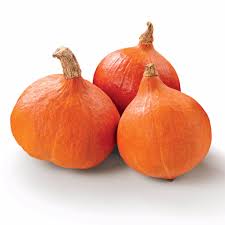 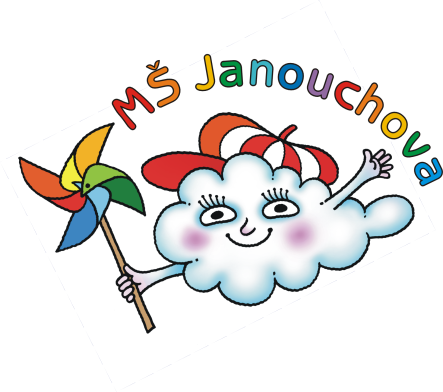 JÍDELNÍ LÍSTEKOD 20. 2. 2023 DO 24. 2. 2023STRAVA JE URČENA K OKAMŽITÉ SPOTŘEBĚ.ZMĚNA JÍDELNÍČKU JE VYHRAZENA.Pavla Maršálková			Helena Zímová		Šárka Ryšavávedoucí kuchařka			vedoucí kuchařka		vedoucí školní jídelnyjídelna Janouchova			jídelna ModletickáČerstvé ovoce, zelenina a bylinky jsou v jídelním lístku zvýrazněny modře.Dbáme na dodržování pitného režimu, po celý den je dětem nabízen mírně oslazený ovocný čaj a voda.PŘESNÍDÁVKAOBĚDSVAČINA20. 2.tuňáková pomazánka s tvarohem, pomeranč, čaj s citrónem(1,4,7)polévka z míchané zeleninytěstoviny se sýrovou omáčkou, salát z červeného zelí, ovocný čaj(1,7,9)chléb, džemové máslo, jablko, mléko(1,7)21. 2.celozrnný chléb, tvarohová pomazánka s kapií, okurka, mléko(1,7)dýňová polévka s pórkem a ovesnými vločkamipečené kuře s bramborem, ovocný salát s mandarinkou, ovocný čaj(1)ovocný jogurt, rohlík, hruška, ovocný čaj(1,7)22. 2.obilné kuličky, banán, mléko(1,7)kedlubnová polévkasrbské žebírko s rýží, jablko, ovocný čaj(1)dalamánek, pomazánka z lučiny a pažitky, rajčátko, čaj, mléko23. 2.chléb obložený vařeným vejcem a paprikou, mléko(1,7)polévka ze zeleného hráškuhovězí maso se zeleninou (rajče, kapie, cuketa) a cizrnou, kuskus, ovocný čaj(1)vánočka, mandarinka, ovocný čaj24. 2.večka, avokádová pomazánka, kapie, mléko(1,7)jáhlová polévka se zeleninou a droždímkvětákové řízečky pečené v troubě, brambor, mrkvový salát s jablky, ovocný čaj(1,3,7,9)rybí pomazánka, chléb, jablko, čaj s citrónem(1,4)